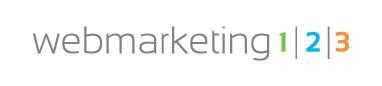 PRESS RELEASEWebmarketing123 Re-Joins Inc. 500/5000 ListWith Sales Growth of 445%Inc. Magazine’s Annual List ofFastest-Growing Companies in the U.S.—the Inc. 5000YouTubehttp://www.youtube.com/watch?v=t1yCZVzy28sEmeryville, Calif. August 21, 2013 -- Inc. Magazine today ranked Webmarketing123 No. 972 on its seventh annual Inc. 500|5000, an exclusive ranking of the nation’s fastest-growing private companies.  It is the second time Webmarketing123 has been featured on the annual Inc.com list, the “Oscars” of the entrepreneurial world. The list represents the most comprehensive look at the most important segment of the economy—America’s independent entrepreneurs.  Fuhu tops this year’s list.  Webmarketing123 joins LivingSocial, Edible Arrangements, CDW and Lifelock, among other prominent brands featured on this year’s list.“We are extremely proud to once again be named on the Inc. list,” says Paul Taylor, CEO, Webmarketing123. “We are even more proud of the quality of services we provide our clients, because that’s what is growing this company.  Modern marketers realize a smart search and social strategy can help them grow and fast-track revenue; and their success is what drives our growth. ”In a stagnant economic environment, median growth rate of 2013 Inc. 500|5000 companies is an impressive 142 percent, while Webmarketing123 reached a staggering 445 percent. The companies on this year’s list report having created over 520,000 jobs in the past three years, and aggregate revenue among the honorees reached $241 billion. Complete results of the Inc. 5000, including company profiles and an interactive database that can be sorted by industry, region, and other criteria, can be found at http://www.inc.com/5000."Not all the companies in the Inc. 500 | 5000 are in glamorous industries, but in their fields they are as famous as household name companies simply by virtue of being great at what they do. They are the hidden champions of job growth and innovation, the real muscle of the American economy,” says Inc. Editor Eric Schurenberg.More about Inc. and Inc. 500|5000MethodologyThe 2013 Inc. 500|5000 is ranked according to percentage revenue growth when comparing 2009 to 2012. To qualify, companies must have been founded and generating revenue by March 31, 2009. They had to be U.S.-based, privately held, for profit, and independent—not subsidiaries or divisions of other companies—as of December 31, 2012. (Since then, a number of companies on the list have gone public or been acquired.) The minimum revenue required for 2009 is $100,000; the minimum for 2012 is $2 million. As always, Inc. reserves the right to decline applicants for subjective reasons. Companies on the Inc. 500 are featured in Inc.’s September issue. They represent the top tier of the Inc. 5000, which can be found at www.inc.com/500.About Inc.Founded in 1979 and acquired in 2005 by Mansueto Ventures, Inc. is the only major brand dedicated exclusively to owners and managers of growing private companies, with the aim to deliver real solutions for today’s innovative company builders.  Total monthly audience reach for the brand has grown significantly from 2,000,000 in 2010 to over 6,000,000 today.  For more information, visit www.inc.com.About the Inc. 500|5000 ConferenceEach year, Inc. and Inc.com celebrate the remarkable achievements of today’s entrepreneurial superstars—the privately held small businesses that drive our economy. The Inc. 500|5000 Conference & Awards Ceremony brings together members of the Inc. community, both a new class of Inc. 500|5000 honorees and the list’s alumni, for three days of powerful networking, inspired learning, and momentous celebration. Please join us October 10–12, 2013, at the Gaylord National Resort & Convention Center in Washington, DC. For more information about the 2013 Inc. 500|5000 Conference & Awards Ceremony and to register, visit www.inc500conference.com or call 866-901-3205. About Webmarketing123 Founded in 2004, Webmarketing123 is a digital marketing agency providing SEO, SEM, Display Advertising, and Social Media Marketing to help clients generate and fast-track online revenue. Our unique approach pairs metrics-rich methodology with an understanding of our clients' business goals and challenges. We combine a deep expertise across industry verticals, smart use of automation, and efficient use of analytics to inform data-driven decision-making.Based in the San Francisco Bay Area, Webmarketing123 develops and drives impactful digital marketing strategies for enterprise clients, including fast growth Inc. 500 and Fortune 500 companies. For more information, please visit www.webmarketing123.com.###Media Contact:Kristen Shue, 415-295-2950kristen.s@webmarketing123.comMEDIA CONTACT:Kristen ShueWebmarketing123415-295-2950kristen.s@webmarketing123.comwww.webmarketing123.com